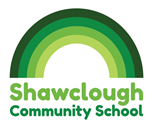 Whole school theme – dinosaursYear groupOnline resourcesEnglish activitiesMaths activitiesGames to play6Tour the island (from the game)https://jurassicpark.fandom.com/wiki/Tour_the_IslandFacts about a dinosaur: http://news.bbc.co.uk/cbbcnews/hi/find_out/guides/animals/dinosaurs/newsid_1610000/1610405.stm Top marks- dino dig Natural History Museum https://www.nhm.ac.uk/ Dinosaurs are now extinct- we do have a few relatives! E.g. alligators. How do we know these are similar? Compare and contrast these creatures. Design your own dinosaur- draw and label. Write a description of your dinosaur. Write a setting description for your dinosaur- don’t forget the 5 senses.Research 10 dinosaurs.Find out their height- convert to mm/cm/mConvert these measurements to ‘real life’ draw outside.Find out what they eat (weight)- convert to g/kg Find out how much the drink- convert to ml/ lCreate Top Trump cards for the dinosaurs you have made- play a game. 6Creative things to doPhysical activityThe world around usSkills to practise6Make some playdough at home and create your dinosaur. Make some cookies- can you make them dinosaur shapes? Create a circuit courses outside/ inside. Complete lots of exercises like different types of dinosaurs, e.g. T.Rex (Arms close to your body) or a stegosaurus (on all 4’s). Can you think of an exercise that works well for a type of dinosaur? Why?  Watch Jurassic Park (film, or clip)- would you want to go to this park if it was real? Do you think it is fair to lock up animal in a zoo/ park? Discuss with people at home. Create a huge dinosaur outside using outdoor resources- can you (safely use a saw/hammer and nail etc) to create your creature? 